Poverty Bay Agricultural & Pastoral Association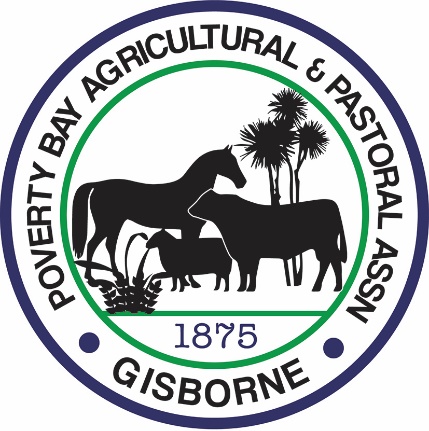 SCHOLARSHIPThe Poverty Bay A&P Association invites you to apply for the Poverty Bay A&P Scholarship.The Scholarship aims to assist a student enrolled in a fulltime programme related to the primary industries, at a New Zealand University or Tertiary Institute in New ZealandThe Poverty Bay A&P Scholarship recipient will receive.$2000.00 (incl. GST) payable towards their course costs/accommodation.The recipient must be from the Gisborne or East Coast region and entering their first year of studies in the primary based industry. (e.g. Agriculture, Horticulture, Forestry, Fishing)The criteria for selection will be based on leadership potential, academic merit and commitment to the industry.  It is hoped the scholarship recipient will ultimately seek employment in Poverty Bay and pass on the benefits of their learning to the Poverty Bay community and its industries.The scholarship will be awarded by a Selection Panel of members comprising:A representative from the Poverty Bay A&P AssociationA recognised person from the primary industries communityAn application form is enclosed. Additional copies are available from the A&P Office at Showgrounds Park or through our website – www.gisborneshow.co.nz	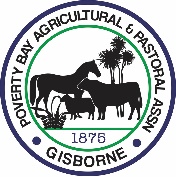 APPLICATION FORPOVERTY BAY A&P ASSN. SCHOLARSHIPPlease complete the following details and attach the required documentation with your application. All applications must be received by the Poverty Bay A&P Association by8th December 2023Post to    Poverty Bay A&P Assn. P O Box 2186, Gisborne 4040  Email to: info@gisborneshow.co.nzAll sections must be completedFull Name	………………………………………………………………………………………Address	……………………………………………………………………………………….Email		………………………………………………………………………………………Phone		…………………………………………..	Date of Birth	……………………….Tertiary Institute enrolled at	………………………………………………………………Programme of Study		………………………………………………………………Length of Course 			 ……………………………………………………………...Secondary School attended	………………………………………………………………From year …….. To year ………   Highest Qualification …………………………………….Academic Achievements: (Please list any relevant academic achievements and applicable dates)……………………………………………………………………………………………………..…………………………………………………………………………………………………….……………………………………………………………………………………………………..Work Experience: (Please list any relevant work experience and applicable dates)…………………………………………………………………………………………………….…………………………………………………………………………………………………….……………………………………………………………………………………………………CONDITIONSThe course of study must be fulltime for at least one yearThis application form must be accompanied by the followingProof of enrolment at a University or Tertiary Institute for a minimum of a one-year fulltime     courseA copy of any academic qualificationsA reference from your schoolA reference from any previous employer if relevantPlease write an application essay covering the following two sections and submit in a typed document with your applicationWhat inspired you to undertake your course of choice and what contribution do you hope to make to the Primary industries and Poverty BayWhat challenges and opportunities do you see for the Primary Industries in Poverty BaySelection Process and Key Dates:	8th December 2023 - Applications close	December 2023/January 2024 - Applications reviewedJanuary 2024 - The successful recipient will be announced. The scholarship will be paid via DC to nominated bank account to the successful recipient in one instalment in the first semester of study around the 1st February 2024.I have read the criteria for the Poverty Bay A & P Scholarship and I agree to the terms and conditions and confirm that all the details are correct.I accept that the material included with this application will remain the property of the Poverty Bay A & P Association and may be used in the promotion of this Scholarship according to the principles of the Privacy Act 1993.The Selection Panel’s decision is final, and no correspondence will be entered into.Signature	……………………………………………	Date	………………………………